Глава2. Нейронные сети с математической точки зрения2.1. математические нейроныВ этой главе я расскажу вам о построении схематичных математических нейронных сетей.С математической точки зрения нейрон выглядит примерно так: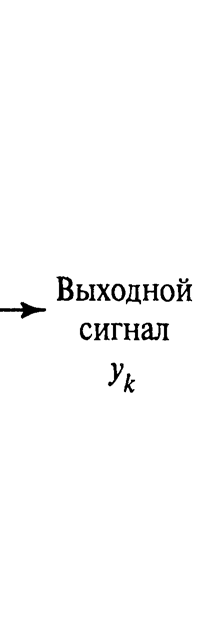 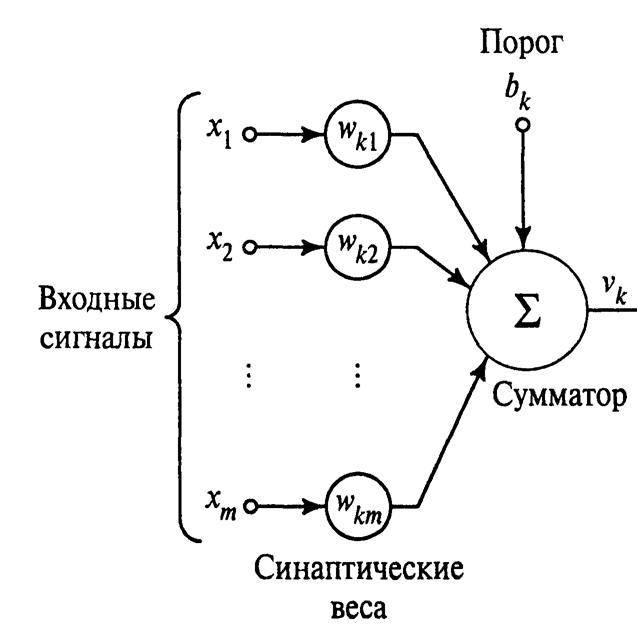 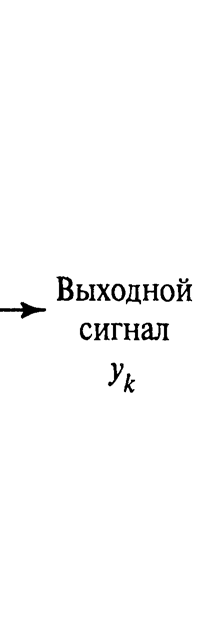 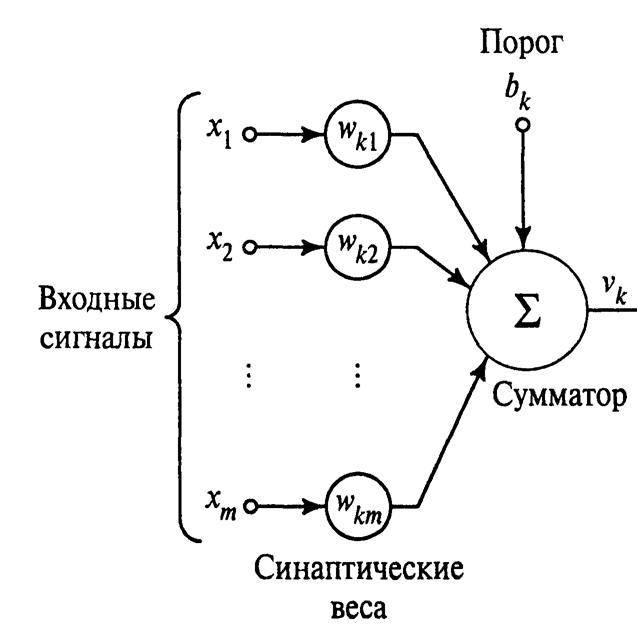 Рис.6. Математический нейрон.Сначала сигнал попадает на рецепторы (х1..хm), затем заряд, равный -1/0/1 попадает на элементы Wk1..Wkm. Эти элементы являются коэффициентами и изменяют вес сигнала, поступившего к ним. Далее все заряды попадают на элемент-сумматор, в котором все сигналы складываются. Если суммарный сигнал больше порога Bk, то сигнал проходит дальше. Тот сигнал, который выходит из сумматора называют выходным сигналом (он может быть не равен сумме сигналов) .2.2. Разбор премитивных задач с нейронными сетямиТеперь рассмотрим простейшую схему математической нейронной сети. Условие задачи этой сети таково:  Когда рыба видит наживку, она ест ее, но если она видит крючок, или же хищника то она не рискует и уплывает оттуда. Рис.7.Схема к задачеНо нельзя забывать про задержку в сетях. В предыдущей задаче, если оставить все как есть, то рыба может не понять, что делать из-за того, что сигнал  в первый такт придет одновременно к двум нейронам. И это может привести к крайне нежелательным для рыбы последствиям. Однако если добавить всего один вставочный нейрон, то схема начнет работать нормально и если рыба увидит крючок или хищника, то она не станет бросаться на добычу и эта система не повредится. Рис.8. Задача, исправленная с помощью вставочного нейрона  2.3 Разбор задачи на задержку сигнала и запоминаниеПомните ли Вы, как в первой главе я спросил у Вас как сделать задержку сигнала на число тактов, превышающее 100, но с намного меньшим числом нейронов? Тут представлена схема решения задач такого типа. Я разберу пример, где надо задержать сигнал на 146 тактов.Рис.9.Решение к задаче про задержку на 146 тактов.Когда сигнал попадает в систему он сначала проходит 12 нейронов, а затем запоминающий нейрон, находящийся под первым. Т.к. порог возбуждения этого нейрона равен 1 то он возбуждается, затем сигнал опять проходит дюжину нейронов и на этот раз возбуждается еще и запоминающий нейрон, находящийся под вторым (хоть порог его возбуждения и равен 2 но сигнал приходит не только от 12 нейронов но и от предыдущего запоминающего нейрона. И так нейрон проходит по 12 запоминающим нейронам, затем сигнал во всех нейронах тормозится и импульс проходит еще через 2 нейрона. Итак, мы создали схему задержки на 146 тактов, использовав всего 27 нейронов.